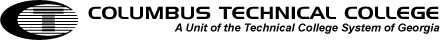 SCHOOL OF HEALTH SCIENCESIMMUNIZATION FORMName: _____________________________________________Student ID# ______________________________Address: _______________________________________ City: ____________________________State: ______Zip: ____________ Phone: (____)_______________  Email: __________________________________________Birth Date: _____/______/______ Gender: _____________